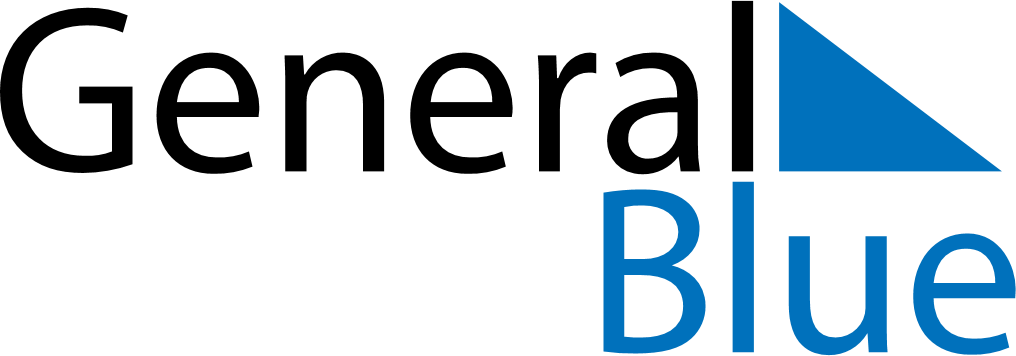 December 2030December 2030December 2030December 2030December 2030December 2030KenyaKenyaKenyaKenyaKenyaKenyaSundayMondayTuesdayWednesdayThursdayFridaySaturday1234567891011121314Jamhuri Day1516171819202122232425262728Christmas DayBoxing Day293031NOTES